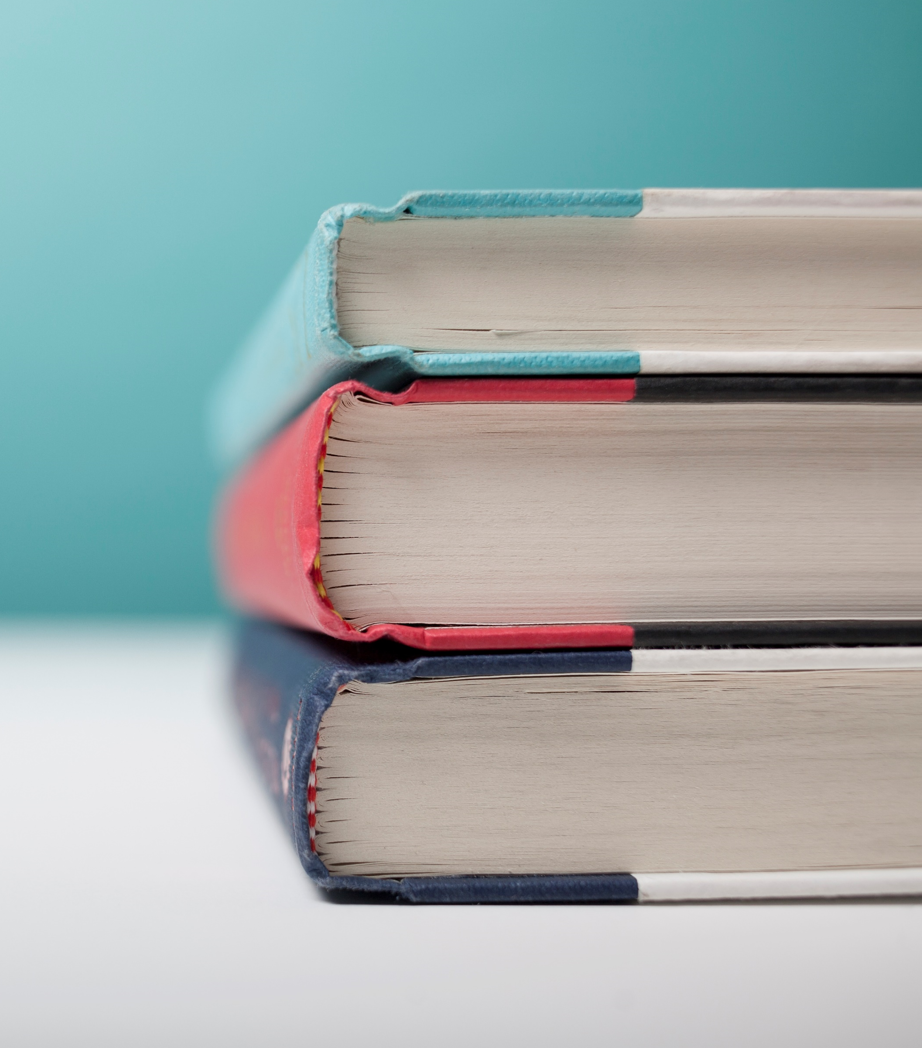 [売り出し中の品目][写真を独自のものに置き換えるには、元の写真を削除してから[挿入] タブの [画像] をクリックします。][名前] の連絡先: [電話] | [メール][場所]